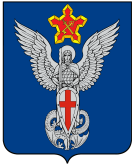 Ерзовская городская ДумаГородищенского муниципального районаВолгоградской области403010, Волгоградская область, Городищенский район, р.п. Ерзовка, ул. Мелиоративная 2,      тел. (84468) 4-78-78 тел/факс: (84468) 4-79-15РЕШЕНИЕот 24 июня 2021 года                                 №  8/4О рассмотрении обращения гр. Окороковой Л.Н. Рассмотрев обращение гр. Окороковой Л.Н. о выделении средств на организацию подъезда к многоквартирному дому № 6а по ул. Ленина, Ерзовская городская Дума:РЕШИЛА:Отказать в выделении средств  на организацию подъезда к многоквартирному дому № 6а по ул. Ленина, в  р.п. Ерзовка в 2021году.Включить в перечень планируемых работ по ремонту дорог Ерзовского городского поселения.Председатель Ерзовской городской Думы                                                                                                Т.В. МакаренковаИ.о. главы Ерзовского городского поселения                                                                                       В.Е. Поляничко 